Millward Class Chatter Topics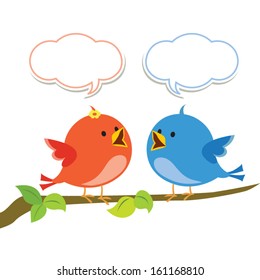 We are doing a history topic this term. If you could choose any period in history to time travel to, which would it be? What would you most want to see? Ask your family/friends what they know about Africa. Have any of them been to anywhere on the African continent? What films do you know of that were set in Africa? Discuss what impressions they give you of Africa. Does this make you want to go there? Why?If you could choose between living in a city or a village, which would you prefer? What would be the advantages and disadvantages of each place? What do your family/friends think?There will be a general election, this term. Have you looked at any of the leaflets that have been sent out? Who would you vote for if you could?